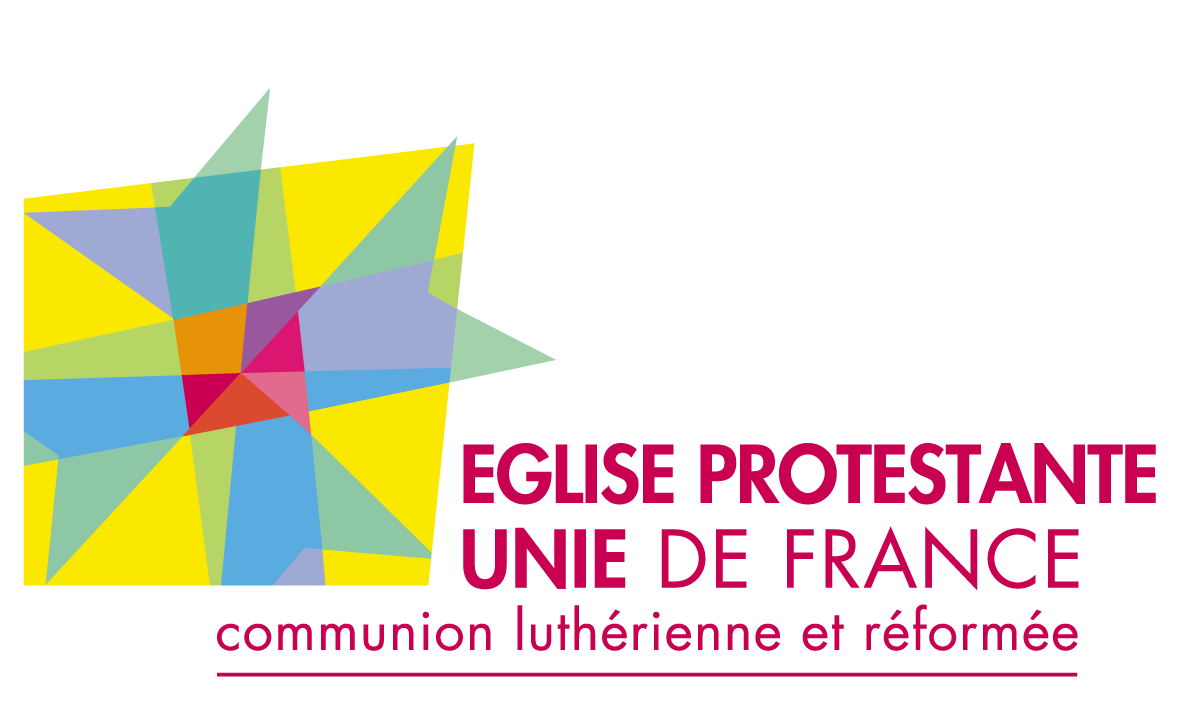 APPEL FINANCIER EXCEPTIONNEL	le 12/12/17,	Cher ami paroissien et sympathisant Protestant,	Nous avons le plaisir de vous compter dans nos fichiers depuis plusieurs années. Vous recevez, à ce titre, le bulletin d’information de notre Eglise locale.A différentes occasions (participation aux cultes, baptême, école biblique, mariage, obsèques, visites, etc.), vous avez sans doute déjà effectué des offrandes. Nous vous en remercions vivement ! Vous le savez : votre paroisse a besoin du soutien financier de ses membres (c’est-à-dire de vous, en particulier) pour continuer à rendre des services à tous : cultes, mise à disposition d’un pasteur (pour des circonstances tristes ou joyeuses), faire découvrir l’évangile aux enfants, organiser des temps de prières, visiter les personnes âgées ou malades, animer l’Entraide, etc. Notre paroisse - comme toute Eglise en France - ne reçoit aucune subvention publique. Elle n’est financée que grâce aux dons des paroissiens. Or, actuellement, seulement 30 % des foyers protestants recensés pensent à contribuer régulièrement au soutien matériel de l’Eglise : soit 65 familles sur 210 connues. Cette année, la situation de notre Eglise est particulièrement préoccupante : C’est la raison pour laquelle vous recevez cet appel exceptionnel. Pour terminer son exercice budgétaire 2017 en équilibre, nous cherchons 9 000 euros (pour cette année) d’ici le 31 décembre 2017.Nous pouvons y parvenir grâce à votre participation exceptionnelle ! … et donc grâce à un petit ou (plutôt) un gros coup de pouce de chacun. Tous les dons - même modestes - que certains d’entre vous pourront faire  sont donc les bienvenus ! Merci, par avance, pour votre participation à cet effort financier. Grâce à vous, nous pourrons maintenir notre Eglise vivante et poursuivre l’annonce de la Bonne Nouvelle de l’Evangile auprès de tous.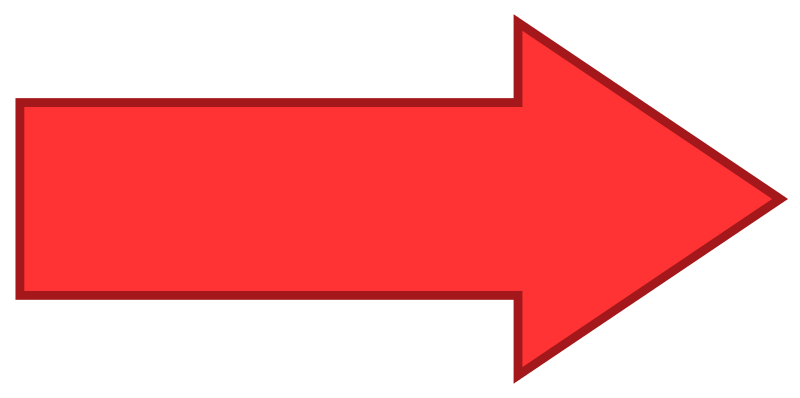 Veuillez trouver ci-joint (page suivante) un coupon détachable à renvoyer avec votre don. MERCI pour votre générositéQui constitue un encouragement et marque votre adhésionXXXXX votre pasteur & XXXX le trésorier de votre paroisseeEn savoir plus sur le don :Pourquoi / pour qui donner ? La plus grosse partie de votre don sert à payer la contribution à l’Eglise, gérée au niveau régional (85 % de cette contribution sert à la rémunération des pasteurs (en exercice ou à la retraite) et aux dépenses de l’union nationale (notamment, les facultés de théologie, nécessaires à la formation des pasteurs)). Une autre partie de vos dons sert à payer les dépenses courantes locales (EDF, Chauffage du temple, entretien des bâtiments, assurances, location du presbytère, gasoil pour les déplacements professionnels du pasteur, etc…)Combien donner ? Plusieurs paroissiens versent la dime (10 %) de leur revenu, comme le faisaient les premiers Chrétiens. L’Eglise Protestante Unie recommande que le montant des cotisations - dons et offrandes versées par chaque foyer - ne soit pas inférieur à 2 % des revenus, soit l’équivalent d’une semaine de revenus pour l’année.Actuellement, sur xxxxxx , les dons s’étalent de 20 euros à 3 500 euros / an / foyer, en fonction des capacités et des souhaits de chacun. La hauteur de votre engagement financier est laissée à votre libre appréciation. Comment donner ?      Vous pouvez - sans attendre - faire parvenir vos dons :- Par chèque : à l’ordre de l’E.P.U. de XXXXX- à l’adresse du temple : 18 bd F. Mitterrand - XXXXXCeux qui sont concernés par les impôts sur le revenu, pourront profiter de la déduction fiscale de 66 % du montant de leurs dons (dans la limite de 20 % du revenu imposable), à condition de l’avoir versé avant le 31 décembre 2017. Par virement : au bénéfice de l’Eglise protestante Unie de XXXXXXXIBAN : FR51 2004 1010 1600 7489 6A03 733BIC : PSSTFRPPTOUDomiciliation : La banque postale - centre financier - 33900 Bordeaux Cedex 9Renseignements : XXXXXXX , tel : 05.53.79.25.33………………………………………………………………………………………………………..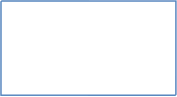 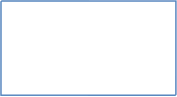 BON de SOUTIEN :  Oui, je veux aider l’Eglise Protestante Unie de  XXXXXXavec un don ponctuel. Ci-joint un chèque : 40 euros80 euros120 euros200 eurosAutre montant : ………….Par chèque bancaire ou postal à l’ordre de : E.P.U. de XXXXXXDate : ……………….  & Signature : 			Merci pour votre soutien !